Chain Rule Notes: Use as a reference as we go through problems TOGETHER!A. Quantity to a Power      y = (Quantity)Power      dy/dx = Power(Quantity)Power – 1 (Derivative of Quantity)1.   y = (7x3 – 4x2 + 5)9       y = (Quantity)Power       dy/dx = 9(7x3 – 4x2 + 5)8 (21x2 – 8x)        dy/dx = Power(Quantity)Power – 1 (Derivative of Quantity)       Simplify the answer, if possible, by factoring.       dy/dx = 9x(7x3 – 4x2 + 5)8 (21x – 8)Short Cut Reminder: dy/dx = General Power Rule with quantity as is, times the derivative of the quantity (write this factor first).B. Trig Ratio with a Quantity   y = trig ratio (Quantity)   dy/dx = (Derivative of Quantity)[Derivative of Trig ratio(Quantity)] 1.  y = tan(5x3)     dy/dx = 15x2[sec2(5x3)]     dy/dx = (Derivative of Quantity)[Derivative of Trig Ratio(Quantity)]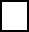 Short Cut Reminder: dy/dx = derivative of trig ratio with quantity as is, times the derivative of the quantity (write this factor first). C. Mixing the Two Processes   1.    y = Trig ratio(Quantity)Power      dy/dx =   Power(Quantity)Power – 1(Derivative of Quantity) [Derivative of Trig Ratio(Quantity)Power]          y = csc(2x5 + 3x)4           dy/dx = 4(2x5 + 3x)3(10x4 + 3)[–csc(2x5 + 3x)4cot(2x5 + 3x)4]           dy/dx = – 4x3(2x4 +3)3(10x4 + 3)[ csc(2x5 + 3x)4cot(2x5 + 3x)4]Be PATIENT! 4x3(2x4 +3)3(10x4 + 3) is just the derivative of the quantity to a power. Notice the x3 factor after the 4. Because I factored x out of a cubed quantity, I actually factored out x3.[– csc(2x5 + 3x)4cot(2x5 + 3x)4] is the trig derivative with the quantity as is.The second situation we have is when the trig ratio is raised to a power.2.   y = trig ratio power (quantity) = [trig ratio(quantity)]power      dy/dx = Power[trig ratio(quantity)]power – 1[derivative of quantity(derivative of trig ratio(quantity))]        y = sin 3(6x2)      y = [sin(6x2)]3      dy/dx = 3[sin(6x2)]2 [12x(cos(6x2))]      dy/dx = Power[trig ratio(Quantity)]Power – 1[Derivative of quantity(Derivative of Trig ratio(Quantity))]      dy/dx = 36xcos(6x2) [sin2(6x2)]These are notes for you to use as a guide AFTER we go through problems in class. Again, please stop crying – you’re going to damage your iPad. 